CSX439	Machine LearningL-T-P-Cr: 3-0-0-3Pre-requisites: Fundamental knowledge of AI, linear algebra, probability & statistics, and algorithmsObjectives/Overview:To familiarize with Python programming languageTo learn common unsupervised machine learning approaches. To learn common supervised machine learning approaches. To understand single layer and multi-layer neural network models.To learn to apply common machine learning techniques for solving real world problems. Course Outcomes:At the end of the course, a student should:UNIT I: Introduction								        Lectures: 8Types of learning, common aspects of machine learning approach: model, parameters, Bias-Variance. Test, train and validation datasets, error function. Curse of dimensionality. Predictive analysis using regression. UNIT II: Python Basics					          		        Lectures: 6Fundamental Data Types in Python, Looping and Decision making constructs, functions, classes, file handling, database access, output formatting, classes, modules, statistics module, numpy, introduction to popular machine learning libraries TensorFlow & Keras.UNIT III: Unsupervised Learning					                    Lectures: 8Clustering, K-means, GMM & EM Algorithm. Eigen values and Eigen vectors, PCA – unsupervised dimensionality reduction technique.  UNIT IV: Supervised Learning					                    Lectures: 8Classification: KNN, Bayes, Decision Tree. SVM: soft and hard margin, kernel trick. LDA – supervised dimensionality reduction technique. UNIT V: Ensemble and Reinforcement Learning				        Lectures: 6Bagging, Random Forest and Boosting. Q-learning and SARSA algorithmsUNIT VI	: Neural Networks					             	      Lectures: 12Introduction, perceptron model, learning rules and activation functions, multi-layer feed forward, back-propagation, introduction to feed-back networks. Text/Reference BooksMachine Learning. Tom Mitchell, McGraw-Hill. Machine learning: an algorithmic perspective. Marsland, Stephen. Chapman and Hall/CRC, 2011.Introduction to artificial neural systems. Zurada, Jacek M. Vol. 8. St. Paul: West publishing company, 1992.A Tutorial on Support Vector Machines for Pattern Recognition. Christopher Burges, Data Mining and Knowledge Discovery, 1998.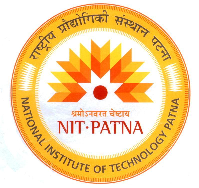 DEPARTMENT OF COMPUTER SCIENCE & ENGINEERINGNATIONAL INSTITUTE OF TECHNOLOGY PATNA Ashok Raj Path,  800 005 (Bihar),      Phone No.: 0612 – 2372715, 2370419, 2370843, 2371929, 2371930, 2371715 Fax – 0612- 2670631 Website: www.nitp.ac.inSl. No.OutcomeMapping to POsHave knowledge of fundamental aspects of machine learning approach.PO2Be able to choose appropriate regression technique for modelling real life problems.PO1, PO2,PO3Have algorithmic knowledge of common clustering techniques.PO3Understand the purpose of dimensionality reduction and unsupervised PCA technique PO2,PO3Have knowledge of simple classification techniques and able to classify simple datasets using them. PO1, PO2Conceptual understand the working of SVM and “Kernel Trick”PO1, PO2Have algorithmic knowledge of supervised LDA dimensionality reduction technique. PO1, PO3Understand of the purpose of ensemble learning.PO1, PO2Conceptually understand reinforcement learning and be able to iterate on simple problem datasets PO2Algorithmic knowledge of working of common neural network models and be able to iterate on simple problem datasets. PO1, PO2Be able to derive back-propagation of error for multi-layer neural networks.  PO1, PO3, PO12